SSRM:s årsmöte 2019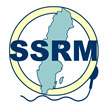 Tid: 2019-04-13 kl 10.15Jubileumsaulan, Skånes Universitetssjukhus, Malmö1. Val av ordförande och protokollförare för mötet2. Fråga om mötet utlysts på föreskrivet sätt3. Val av två personer att jämte ordföranden att justera mötets protokoll4. Vid behov upprättas röstlängd och förteckning över närvarande5. Föredragning av styrelsens berättelse och ekonomiska redovisning6. Revisorernas berättelse7. Fråga om ansvarsfrihet8. Val av ordförande, styrelseledamöter och suppleanter9. Val av två revisorer och en suppleant för dessa10. Utseende av valberedning11. Årlig medlemsavgift för tiden till nästa ordinarie årsmöte12. Tid och form för nästa ordinarie årsmöte13. Övriga frågor14. Mötets avslutande